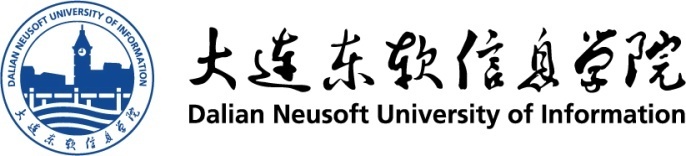  大连东软信息学院科教、科创融合优秀案例申报表案例名称：                                              负责人：                                       所在专业：                                     所在学院：                                     申报日期：        年        月        日大连东软信息学院填 报 说 明一、“项目所属一级学科”应是哲学、经济学、法学、教育学、文学、历史学、理学、工学、农学、医学、管理学和艺术学12个一级学科门类中的一种或多种（跨学科）。二、本表请如实填写，表达明确、严谨、简洁。三、填表字体宋体五号，1.5倍行距，页面空间不够时请自行加页，申报表报送纸质版、电子版各一式一份。纸质版要求统一用A4纸双面印制、装订。案例名称案例名称案例名称案例所属一级学科案例所属一级学科案例所属一级学科案例转化时间案例转化时间案例转化时间申申请人及团队成员信息负责人姓名专业学院手机E-mail申申请人及团队成员信息负责人申申请人及团队成员信息成  员申申请人及团队成员信息成  员申申请人及团队成员信息成  员申申请人及团队成员信息成  员申申请人及团队成员信息成  员案例来源□论文         □专著           □横向项目       □纵向项目   □专利□著作权       □参赛获奖作品   □联合申报项目   □学科前沿   □平台团队项目□其他_________□论文         □专著           □横向项目       □纵向项目   □专利□著作权       □参赛获奖作品   □联合申报项目   □学科前沿   □平台团队项目□其他_________□论文         □专著           □横向项目       □纵向项目   □专利□著作权       □参赛获奖作品   □联合申报项目   □学科前沿   □平台团队项目□其他_________□论文         □专著           □横向项目       □纵向项目   □专利□著作权       □参赛获奖作品   □联合申报项目   □学科前沿   □平台团队项目□其他_________□论文         □专著           □横向项目       □纵向项目   □专利□著作权       □参赛获奖作品   □联合申报项目   □学科前沿   □平台团队项目□其他_________□论文         □专著           □横向项目       □纵向项目   □专利□著作权       □参赛获奖作品   □联合申报项目   □学科前沿   □平台团队项目□其他_________最终成果□毕设课题     □大创项目       □教学项目     □教学案例       □教学用具       □创新训练     □学科竞赛       □其他_________□毕设课题     □大创项目       □教学项目     □教学案例       □教学用具       □创新训练     □学科竞赛       □其他_________□毕设课题     □大创项目       □教学项目     □教学案例       □教学用具       □创新训练     □学科竞赛       □其他_________□毕设课题     □大创项目       □教学项目     □教学案例       □教学用具       □创新训练     □学科竞赛       □其他_________□毕设课题     □大创项目       □教学项目     □教学案例       □教学用具       □创新训练     □学科竞赛       □其他_________□毕设课题     □大创项目       □教学项目     □教学案例       □教学用具       □创新训练     □学科竞赛       □其他_________一、科研成果介绍（介绍科研成果来源、类别、等级、应用场景、创新性等）一、科研成果介绍（介绍科研成果来源、类别、等级、应用场景、创新性等）一、科研成果介绍（介绍科研成果来源、类别、等级、应用场景、创新性等）一、科研成果介绍（介绍科研成果来源、类别、等级、应用场景、创新性等）一、科研成果介绍（介绍科研成果来源、类别、等级、应用场景、创新性等）一、科研成果介绍（介绍科研成果来源、类别、等级、应用场景、创新性等）一、科研成果介绍（介绍科研成果来源、类别、等级、应用场景、创新性等）二、转化教育教学资源情况（转化后形成的教学资源种类、数量、内容、呈现形式等。）二、转化教育教学资源情况（转化后形成的教学资源种类、数量、内容、呈现形式等。）二、转化教育教学资源情况（转化后形成的教学资源种类、数量、内容、呈现形式等。）二、转化教育教学资源情况（转化后形成的教学资源种类、数量、内容、呈现形式等。）二、转化教育教学资源情况（转化后形成的教学资源种类、数量、内容、呈现形式等。）二、转化教育教学资源情况（转化后形成的教学资源种类、数量、内容、呈现形式等。）二、转化教育教学资源情况（转化后形成的教学资源种类、数量、内容、呈现形式等。）三、教育教学资源应用情况（在教学中的应用情况介绍，包含案例应用情况、受益学生情况等内容。）三、教育教学资源应用情况（在教学中的应用情况介绍，包含案例应用情况、受益学生情况等内容。）三、教育教学资源应用情况（在教学中的应用情况介绍，包含案例应用情况、受益学生情况等内容。）三、教育教学资源应用情况（在教学中的应用情况介绍，包含案例应用情况、受益学生情况等内容。）三、教育教学资源应用情况（在教学中的应用情况介绍，包含案例应用情况、受益学生情况等内容。）三、教育教学资源应用情况（在教学中的应用情况介绍，包含案例应用情况、受益学生情况等内容。）三、教育教学资源应用情况（在教学中的应用情况介绍，包含案例应用情况、受益学生情况等内容。）四、教育教学资源使用效果（介绍在使用转化资源后在人才培养方面取得的效果）四、教育教学资源使用效果（介绍在使用转化资源后在人才培养方面取得的效果）四、教育教学资源使用效果（介绍在使用转化资源后在人才培养方面取得的效果）四、教育教学资源使用效果（介绍在使用转化资源后在人才培养方面取得的效果）四、教育教学资源使用效果（介绍在使用转化资源后在人才培养方面取得的效果）四、教育教学资源使用效果（介绍在使用转化资源后在人才培养方面取得的效果）四、教育教学资源使用效果（介绍在使用转化资源后在人才培养方面取得的效果）五、专家评审意见负责人签名：                                                    年    月    日五、专家评审意见负责人签名：                                                    年    月    日五、专家评审意见负责人签名：                                                    年    月    日五、专家评审意见负责人签名：                                                    年    月    日五、专家评审意见负责人签名：                                                    年    月    日五、专家评审意见负责人签名：                                                    年    月    日五、专家评审意见负责人签名：                                                    年    月    日六、学校评审意见                                负责人签名：                                                      年    月    日六、学校评审意见                                负责人签名：                                                      年    月    日六、学校评审意见                                负责人签名：                                                      年    月    日六、学校评审意见                                负责人签名：                                                      年    月    日六、学校评审意见                                负责人签名：                                                      年    月    日六、学校评审意见                                负责人签名：                                                      年    月    日六、学校评审意见                                负责人签名：                                                      年    月    日